Anmeldung Saison 2017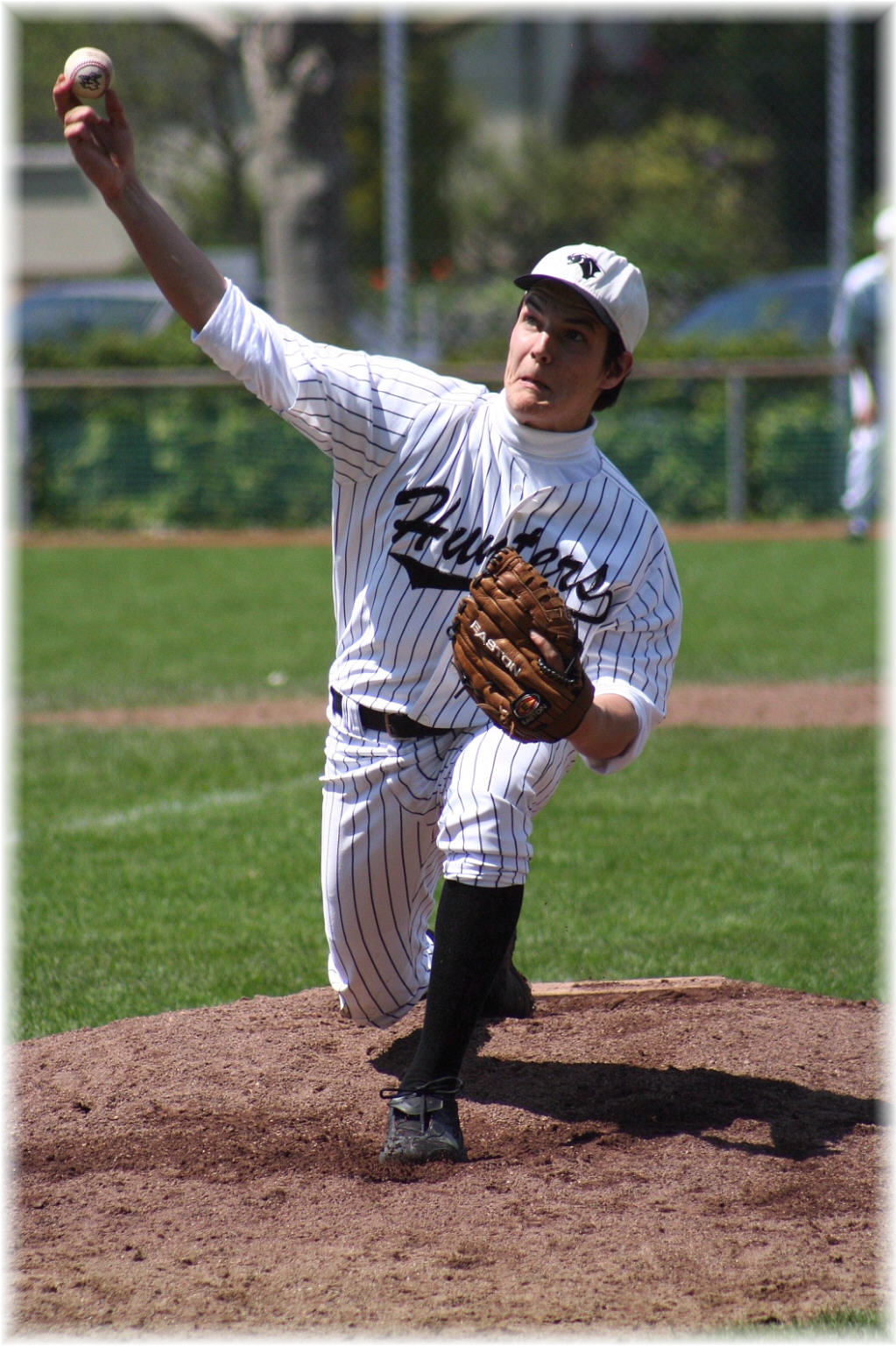 Ich / Wir möchten folgende Mitgliedschaft:O  Aktiver	CHF	450
O  Lehrling / Student	CHF	350O  Kinder (Juveniles, Cadets)	CHF 	150O  Fun-Team	CHF 	100O  Club Supporter	CHF 	30O  Gönner	CHF 	100O  Sponsor Bronze	ab	CHF	200O  Sponsor Silber	ab	CHF	500O  Sponsor Gold	ab	CHF	1‘000O  Spende (ab Fr. 30.- Leistung wie Club Supporter)	CHF   _____Firma:		Name: 		Vorname:		Strasse / Nr.:		PLZ / Ort:		Telefon:		E-Mail:		Geb.-Datum (nur Aktive und Junioren):	……………………………………………..Unterschrift:		
(bei Minderjährigen Unterschrift der Eltern)Bitte Formular ausgefüllt und unterzeichnet einsenden an:Benjamin Lehmann
Lochmühleweg 13700 SpiezOder per Mail an: benjamin.lehmann@hunters.chZusätzlich sind für erstmalige Spielerlizenz einzureichen:
- Kopie Identitätskarte oder Pass- Unterzeichnete Verzichtserklärung SBSF (Anti-Doping)